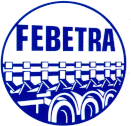   Koninklijke Federatie van Belgische Transporteurs en Logistieke Dienstverleners 	 Fédération Royale Belge des Transporteurs et des Prestataires de Services Logistiques  Königlicher belgischer Verband der Transportunternehmen und der LogistikdienstleisterATTESTATION D’EMPLOI – CP 140.04Je soussigné, ……………….………………………………………………………………….. en qualité de ………………………………………………………………déclare que la personne en possession de la présente attestation  ……………………………………………………………………. (nom de la personne)employé(e) par la société ………………………………………………………………… (nom de la société)fait un déplacement professionnel ou fait la navette entre son adresse de résidence habituelle et son lieu de travail. L'employé, par la nature de son travail en tant que .................................................. (description de fonction), n'est pas en mesure de faire du télétravail.Cela signifie que cette personne relève de l'article 2 de l’arrêté ministériel du 1er novembre 2020 modifiant l’arrêté ministériel du 28 octobre 2020 portant des mesures d’urgence pour limiter la propagation du coronavirus COVID-19 et est autorisée à voyager sur la voie publique et vers/depuis son lieu de travail.Fait à …………………………………………… le ………………….(Signature, nom et fonction, et  timbre ou logo de la société)